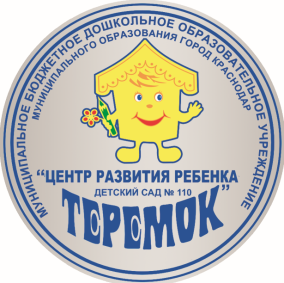 Муниципальное бюджетное дошкольное образовательное                                               учреждение муниципального образования город Краснодар«Центр развития ребёнка - детский сад №110 «Теремок»Консультация для воспитателей:«Развивающая среда – как средствокоррекции речевых нарушений у детей с ОНР»                                                                                               Воспитатель: Найденова О.В.Дата: 05.04.2021г.Краснодар 2021г.Организация предметно-развивающей среды требует особого внимания воспитателя и учителя-логопеда, так как она является одним из условий полноценного развития личности ребенка. Создание обогащенной предметной среды, которая способствует развитию деятельности детей, приобщению их к творчеству в игре или других видах деятельности,  особенно актуальна в работе с детьми с нарушением речи.Ребёнок развивается на фоне среды. Среда не должна быть просто «обстановкой», а источником детского развития. В ребёнке работает внутренняя пластическая сила. Всё, что воздействует на ребёнка из окружающего мира, переходит во внутреннее строительство, включая формирование органов чувств.Итак, первоосновой мышления должно быть удивление. И это должно лечь в основу принципа организации развивающей среды.Современные подходы к ребёнку предполагают также более тесное взаимодействие воспитателя с детьми. Иной позиции требует её личностно-ориентированный способ взаимодействии – это в первую очередь предоставление ребёнку свободы, независимости, большого «поля» для самостоятельных действий, общения на равных. Это фактор и усиление внимания к проблеме организации развивающего обучения с особой остротой поставил перед нами вопрос – как же продуктивнее оборудовать предметно – развивающую среду, чтобы она стала стимулирующей, направляющей и обучающей.Приоритетным направлением в течение уже нескольких лет является поиск модели развивающей предметно-пространственной среды. Философией модели развивающей среды служит для всех утверждение: каждый ребёнок должен находиться в среде богатой стимулами, побуждающей к действию ребёнка.Все современные системы образования стремятся к тому, чтобы знания добывались самими детьми, а воспитатель был дирижёром, развивающим разум ребёнка, думающим, помогающим найти способы решения возникающих проблем.Необходимо пробовать создать в группах предметно-пространственную среду, обеспечивающую интенсивно развивающий характер педагогического процесса, организацию жизнедеятельности детей на коррекционно-развивающей основе.Принцип коррекционно-развивающего обучения означает, что обучение может быть развивающим тогда, когда оно учитывает зону ближайшего развития ребёнка, которая представляет резерв его потенциальных возможностей.Коррекционная направленность воспитательно-образовательного процесса среди множества задач предусматривает решение следующих:Развитие познавательной активности детей с ОНР.Развитие общеинтеллектуальных умений.     Задача развивающего обучения – это внедрение форм и методов, направленных на индивидуальное развитие каждого ребёнка, максимальное раскрытие индивидуальных возможностей и задатков.Для реализации новых подходов к коррекционно-воспитательной работе с детьми с ОНР необходимо создать в группах развивающую предметную среду, где «каркасом» коррекционно-развивающего обучения станет ЛОГОсреда в речевых группах.При построении ЛОГОсреды надо исходить из того что:Логосреда должна помочь привнести в коррекционную работу яркие эмоциональные раздражители с элементами неожиданности и новизны. Здесь важно следовать принципу «развивающей» интриги.Предметно игровая среда должна отвечать следующим параметрам:Проблемная насыщенность (ЛОГОсреда)Создание условий для самореализацииМногофункциональность и вариативность модели средыОбыденность, приближение к домашней обстановкеОткрытость к изменению, своеобразному достраиванию среды детьми, преобразование её детьмиПсихологическая комфортность (создать обстановку, которая расковывает и подводит к мотивации успешности) Для обогащения словаря детей необходим разнообразный иллюстративно-графический материал: настольно-печатные игры, викторины, кроссворды. При проведении занятий с детьми используются предметные и сюжетные картинки. Однако такой материал не всегда доступен для детей с нарушением речи, так как для них характерны общая недостаточность впечатлений об окружающем мире, слабая дифференциация признаков и свойства предметов. Поэтому в занятия с такими детьми необходимо включать как можно больше речевых контактов с окружающим миром. Следует давать предметы для речевого описания, с тем, чтобы у ребенка сформировалось представление о них, и только затем использовать картины, муляжи, модели и схемы.Для организации различных форм речевой деятельности применяются кукольный, пальчиковый, теневой театры, игры-драматизации по литературным произведениям, чтение и заучивание стихотворений. Учитывая особенности речевого развития детей с ОНР, повышенное внимание надо уделять обогащению речевой микросреды, используя  дидактические игры и упражнения для развития речи. Так, дети, не мешая друг другу, одновременно могут рассматривать и классифицировать карточки с изображением животных (домашних и диких животных Севера, жарких стран и др.), птиц, растений (сада, луга, поля, леса, огорода), решать кроссворды, рассматривать альбомы. Для развития графических навыков используются коробочки с манкой, песком. Библиотечка с набором художественной литературы по изучаемым темам, серия игр развивающего характера, разнообразные игры по освоению элементов грамоты, развитию звукопроизношения помогают ребятам познавать окружающий мир и совершенствуют их речь, делая ее более содержательной и выразительной. Весь игровой материал должен быть эстетически оформлен. Такие игры позволяют не только решать проблемы развития речи, но и развивать внимание и память. Для развития слухового анализатора применяются слуховые коробочки, с помощью которых дети определяют на слух, что в них находится: горох, пшено и др.Необходимо уделять внимание совершенствованию зрительно-моторной координации детей - согласованному взаимодействию руки и глаз при выполнении графических заданий. Для этого используются различные упражнения, связанные с лексическими темами; задания на отвинчивание и завинчивание пробок разной конфигурации; штриховка контуров, расположенных на клетках тетради; применяются пособия для обучения завязыванию и развязыванию шнурков, застежки сверху вниз, слева направо, вкладыши.Для повышения познавательной активности детей важно, чтобы их окружение содержало стимулы, способствующие развитию их интеллекта, знакомству с языком музыки, движений, с художественным словом. В группе может быть организована художественно-творческая микросреда с различным материалом: пособиями с использованием фланелеграфа, масками сказочных героев, музыкально-дидактическими играми, музыкальными инструментами, в том числе фольклорными. Предметы ряженья: шляпы, кулоны, бусы, короны, платочки с кружевами и др.,побуждают ребят к включению в игру, речевому общению, творческой деятельности. Действуя с различными предметами, дети охотно общаются друг с другом и со взрослыми, у них легче формируется монологическая и диалогическая речь. Это раскрепощает детей, помогает им обрести уверенность, преодолеть страх и негативные переживания.Учитывая недоразвитие эмоционально-волевой сферы у детей с ОНР, особенно важно соблюдать принцип обеспечения индивидуальной комфортности и эмоционального благополучия воспитанников. Каждый ребенок во время работы с материалами должен иметь свое личное пространство, в котором он может работать сидя или лежа на коврике, за индивидуальным столом.Эффективное упражнение для развития речевого общения детей - работа перед зеркалом с переодеванием и общением с самим собой. Это может быть особенно интересно для детей с нарушением психоэмоциональной сферы. Предлагаются задания типа "Посмотри на свою улыбку в зеркале", "Расскажи стихотворение", "Расскажи о себе", "Спой песню". Такие упражнения позволяют ребенку видеть и осознавать собственные речевые и мимические действия, наблюдать работу артикуляционного аппарата.Принцип коррекционно-развивающего обучения означает, что обучение может быть развивающим тогда, когда оно учитывает зону ближайшего развития ребёнка, которая представляет резерв его потенциальных возможностей.     Среда, окружающая детей в группе, должна обеспечивать:- чувство психологической защищённости;- средства полноценного развития (т. е. должна быть обеспечена радость существования);- решать через предметно-игровую среду проблемы познания и развития, их решение должно осуществляться с одинаковой степенью заинтересованности «ребёнок-педагог»- сочетание привычных и неординарных элементов в эстетической организации средыПусть ЛОГОсреда станет системой воспитательно-образовательной и коррекционной развивающей работой в нашем детском саду. А опыт включения коррекционно-развивающих заданий с детьми, имеющими ОНР, в специально оформленной среде свидетельствует о значительном повышении её эффективности.